BOOKING FORM TRAVEL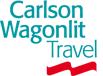 TRAIN TICKET DATAHOTEL RESERVATION DATACAR RENTAL DATAName/Surname TravelerName/Surname TravelerName/Surname TravelerName/Surname TravelerName/Surname TravelerPh. - Ph. - Ph. - Ph. - AllocateAllocateMassimiliano LuppiDaniele MilanMassimiliano LuppiDaniele MilanMassimiliano LuppiDaniele MilanMassimiliano LuppiDaniele MilanMassimiliano LuppiDaniele MilanDemoDemoRequested by:Requested by:Requested by:Requested by:Requested by:Ph.FaxFaxe-mail:e-mail:e-mail:Massimiliano LuppiMassimiliano LuppiMassimiliano LuppiMassimiliano LuppiMassimiliano Luppi02-29060603travel@hackingteam.ittravel@hackingteam.ittravel@hackingteam.itDelivery Date:Delivery Date:Delivery Date:Delivery Date:Delivery Date:ToToToToToTo23/01/201523/01/201523/01/201523/01/201523/01/2015HT Srl – Via della Moscova, 13 – 20121 MilanoHT Srl – Via della Moscova, 13 – 20121 MilanoHT Srl – Via della Moscova, 13 – 20121 MilanoHT Srl – Via della Moscova, 13 – 20121 MilanoHT Srl – Via della Moscova, 13 – 20121 MilanoHT Srl – Via della Moscova, 13 – 20121 MilanoFLIGHT TICKET DATAFLIGHT TICKET DATADeparture DateFrom / ToFrom / ToAirline and Flight NumberAirline and Flight NumberAirline and Flight NumberDeparture timeRequestedDeparture timeRequestedDeparture timeRequestedArrival Time RequestedJanuary 27Milan / LondonMilan / LondonMorning (10 am)Morning (10 am)Morning (10 am)January 27London / MilanLondon / MilanLate afternoon/ evening (10 pm )Late afternoon/ evening (10 pm )Late afternoon/ evening (10 pm )Please specify travel details to considered in booking your flight (e.g. Destination airport, time of departure “not before …” or “not later than….” Please specify travel details to considered in booking your flight (e.g. Destination airport, time of departure “not before …” or “not later than….” Please specify travel details to considered in booking your flight (e.g. Destination airport, time of departure “not before …” or “not later than….” Please specify travel details to considered in booking your flight (e.g. Destination airport, time of departure “not before …” or “not later than….” Please specify travel details to considered in booking your flight (e.g. Destination airport, time of departure “not before …” or “not later than….” Please specify travel details to considered in booking your flight (e.g. Destination airport, time of departure “not before …” or “not later than….” Please specify travel details to considered in booking your flight (e.g. Destination airport, time of departure “not before …” or “not later than….” Please specify travel details to considered in booking your flight (e.g. Destination airport, time of departure “not before …” or “not later than….” Please specify travel details to considered in booking your flight (e.g. Destination airport, time of departure “not before …” or “not later than….” Please specify travel details to considered in booking your flight (e.g. Destination airport, time of departure “not before …” or “not later than….” Departure DateFrom/ToClass TypeTrain NumberDeparture TimeArrival TimeCityCheck-inCheck-outRoom TypeLondonhttp://www.pestana.com/en/pestana-chelsea-bridge-hotel/pages/home.aspx Meeting RoomYesPick-up (from Airport to hotel)No Pick-up (from hotel to Airport)No Pick-Up Drop-Off DriverCar TypeDate Requested by                           Antonella CapaldoDateApproved by